InovovanýZÁKLADNÁ  ŠKOLA S MATERSKOU  ŠKOLOU, ŠKOLSKÁ 4, CHORVÁTSKY  GROBŠKOLSKÁ  4,  900  25  CHORVÁTSKY  GROB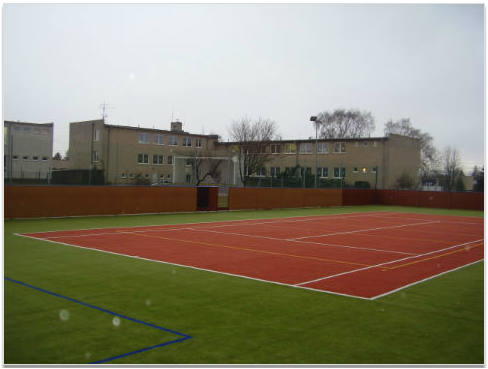 Vízia:Tento svet bude taký, akým ho urobia naše deti, ktoré musíme naučiť žiť čestne a v súlade s prírodou - a o to sa usilujeme. Chceme, aby absolventi boli  mladí ľudia, zodpovední za seba a svoje okolie, ktorí majú primerané poznatky o svete okolo seba a sú vyzbrojení komunikačnými zručnosťami, sú počítačovo gramotní a dohovoria sa v aspoň jednom svetovom jazyku, vedia pracovať v tíme a sú tolerantní. Chceme profilovať školu ako školu výrazne priateľskú voči prírode, s environmentálnym smerovaním, absolventi ktorej sa snažia dodržiavať zásady trvalo udržateľného rozvoja.RNDr. Daniela Leštinská, riaditeľka školy„NEUČÍME SA PRE ŠKOLU,  ALE PRE ŽIVOT.“ (Seneca)	Platnosť dokumentu: od 1.9. 2015 do 31.8.2016Podľa tohto IŠkVP sa v školskom roku 2015/2016 postupuje v 1. a 5. ročníku ZŠ.Pozn.: MŠ postupuje podľa  ŠkVP „Adamko“.2.,3. a 4. ročník ZŠ postupujú podľa upraveného ŠkVPObsah:Všeobecná charakteristika školyVeľkosť školy	4Charakteristika žiakov	5Charakteristika pedagogického  zboru	5Organizácia prijímacieho konania	6Dlhodobé projekty	6Spolupráca s rodičmi a inými subjektmi	7Priestorové a materiálno–technické podmienky  školy	8Škola ako životný  priestor	8 Podmienky na zaistenie bezpečnosti a ochrany zdravia pri výchove a vzdelávaní	9Charakteristika školského vzdelávacieho programuPedagogický princíp školy (vlastné ciele výchovy a vzdelávania	9Zameranie školy a stupeň  vzdelania	11Profil  absolventa	12Kľúčové kompetencie	13Spôsob, podmienky ukončovania výchovy  a vzdelávania	14Pedagogické  stratégie	14Zabezpečenie výučby pre žiakov so špeciálnymi  potrebami	15Začlenenie prierezových tém.....................................................................................................................................16Metódy vyučovania....................................................................................................................................................18Formy práce na vyučovaní.....................................................................................................................................19Vnútorný systém kontroly a hodnoteniaHodnotenie vzdelávacích výsledkov práce žiakov	20Vnútorný systém kontroly a hodnotenia zamestnancov	21Požiadavky na kontinuálne vzdelávanie pedag.  zamestnancov	22Hodnotenie školy, SWOT analýza	22Organizácia vyučovania	24Školský učebný plán     4.1.     Školský učebný plán ISCED 1 a ISCED 2	26             4.2.     Poznámky  k učebnému plánu ...............................................................................................................................27             4.3.     Skratky k učebnému plánu.....................................................................................................................................29Učebné osnovyISCED 1	30ISCED 2	301. Všeobecná charakteristika školy1.1. Veľkosť  a charakteristika školyZákladná škola s materskou školou je od 1.7.2002 právnym subjektom, zriaďovateľom je obec Chorvátsky Grob. Jej súčasťou sú : ZŠ, MŠ, ŠKD   a  ŠJ.Základná škola sa nachádza v budove na Školskej 4, kde sídli aj riaditeľstvo školy. Na dvoch poschodiach je spolu 10 učební, z ktorých jedna je učebňa informatiky, vybavená počítačmi a interaktívnou tabuľou a 9 učební sú kmeňové učebne pre 9 tried štyroch ročníkov prvého stupňa a piateho ročníka ( druhý stupeň). Ostatné ročníky druhého stupňa budú pribúdať v nasledujúcich školských rokoch. Päť tried zároveň slúži pre päť oddelení ŠKD. Nemáme žiaden priestor na samostatnú herňu ŠKD. Na medziposchodí je trieda na delené vyučovanie ( ANJ) , zborovňa a kancelárie. V škole sa nachádza aj priestor na cvičenie, ktorý však nespĺňa parametre telocvične. Na každom z dvoch poschodí sú sociálne zariadenia pre chlapcov a pre dievčatá, ako aj pre zamestnancov. Škole chýbajú odborné učebne, najmä so zreteľom na nastupujúci druhý stupeň. Kabinetné zbierky sú umiestnené v priestoroch pre zamestnancov.Materská škola v školskom roku 2015/2016 je 11-triedna. 6 tried sa nachádza v elokovanom pracovisku v OC Monar na Rubínovej 1. Triedy sú s integrovanými spálňami. Sú tu 2 výdajné jedálne, sociálne zariadenia pre deti a personál, miestnosť pre upratovačku, chodba. K dispozícii je ihrisko v bezprostrednej blízkosti a jedno v pešej dostupnosti. 5 tried MŠ je umiestnených na prvom poschodí v  budove na Školskej 6.S výnimkou jednej sú  to triedy bez samostatných spální. Nachádzajú  sa tam 3 zariadenia pre osobnú hygienu detí, súčasne s WC pre personál, komunikačná chodba- slúžiaca ako šatňa detí, miestnosť pre pedagogický  personál. Vonkajší areál materskej školy je situovaný v priestore školského dvora. Časť dvora je ohradená , nachádza sa tu detské ihrisko.K budove školy patrí školský areál, kde organizujeme za priaznivého počasia všetky športové a kultúrne akcie, v popoludňajších hodinách je  využitý na športovú aj oddychovú činnosť a na akcie obce. Areál využíva aj verejnosť, najmä detské ihrisko a  multifunkčné ihrisko . Žiaci školy využívajú multifunkčné ihrisko v čase od 8.00 do 15.00 hodiny a vydláždenú plochu ako dopravné ihrisko. K dispozícii pre žiakov školy, najmä pre popoludňajšiu činnosť, je nové ihrisko a priestor s lavičkami pred budovou školy, v ohradenom areáli.Na Školskej 6 na prízemí je situovaná školská jedáleň so zázemím. Je na hranici kapacitných možnosti s ohľadom na malé skladové priestory a malú plochu kuchyne.Škola je situovaná v príjemnom prostredí  dediny Chorvátsky  Grob.1.2. Charakteristika žiakov a detíZŠ  navštevuje v školskom roku 2015/2016  189 žiakov. Školský klub detí má 5 oddelení, spolu 146 detí.Počet tried ZŠ :MŠ navštevuje v školskom roku 2015/2016 na Školskej 6          80 detína Rubínovej 1     133 detí  spolu MŠ               213 detí Počet žiakov ZŠ  a detí  MŠ spolu v školskom roku 2015/2016:        402ZŠ  s MŠ navštevujú hlavne žiaci  a deti zo starej časti  obce Chorvátsky Grob, ale pribúdajú žiaci a deti  aj  z časti Čierna voda, hlavne pre absenciu školy na Čiernej vode je v tomto školskom roku ZŠ  využitá na maximálnu kapacitu a pribúdanie žiakov v budúcnosti nie je možné bez vybudovania školskej infraštruktúry v časti Čierna voda. Takisto je problémom neexistencia telocvične a odborných učební a celkovo stiesnené priestorové podmienky. V  MŠ na Rubínovej 1 sú umiestňované deti z novej časti obce .1.3. Charakteristika pedagogického zboruVo vyučovacom procese na základnej škole pôsobí spolu 18 pedagogických pracovníkov. Hodiny náboženskej výchovy v ZŠ, zabezpečuje okrem pani učiteľky aj pán farár. V ZŠ je 16 kvalifikovaných učiteliek, z toho 2 na čiastočný úväzok. V ŠKD je  5 vychovávateliek, z toho 1 nekvalifikovaná a 1 na čiastočný úväzok. V materskej škole je spolu  22 pedagogických pracovníkov, z tohto počtu je 18 kvalifikovaných pracovníkov  a 4 pracovníčky sú  nekvalifikované. Nižší vekový priemer pedagogického zboru predurčuje k využívaniu nových technológií a ochote rásť a zdokonaľovať sa vo svojom obore. Pedagogický zbor je vhodne doplnený staršími učiteľmi, ktorí mladším pomáhajú svojimi skúsenosťami. V priebehu školského roka sa pedagógovia zúčastňujú  na rôznych vzdelávaniach a prezentáciách, podporujúcich ich vedomostný rast. V rámci kontinuálneho vzdelávania si pedagógovia rozširujú svoje vedomosti a zručnosti, ktoré potom efektívne využívajú vo výchovno-vzdelávacom procese.1.4.Organizácia prijímacieho konania do ZŠŠkola neorganizuje prijímacie konanie do ZŠ . Do prvého ročníka boli zaradení všetci žiaci na základe zápisu.Do piateho ročníka sú zaradení všetci žiaci zo školského obvodu školy, ktorí úspešne absolvovali štvrtý ročník. Žiaci z iných školských obvodov môžu byť prijatí na základe žiadosti zákonných zástupcov  rozhodnutím riaditeľky školy.  1.5. Dlhodobé projekty - sociálne programy, Deň narcisov, Biela pastelka- výcvik plavecký, krasokorčuľovania, škola v prírode - stretnutia s významnými osobnosťami - výchovné koncerty, divadlá, iné kultúrne podujatia- vianočná akadémia , Dni obce,  program ku dňu matiek , program ku dňu seniorov1.6. Spolupráca s rodičmi a inými subjektmi V spolupráci školy a rodiny za  veľmi dôležité považujeme a budeme ďalej rozvíjať:partnerský vzťahotvorenosť školyzapájanie rodičovRada rodičov ZŠV škole aktívne pracuje rada rodičov. Zasadnutia výboru rady rodičov budú spravidla pred triednymi aktívmi, resp. podľa potreby . Rada rodičov poskytuje  škole finančné príspevky na rôzne akcie a aktivity v škole (ŠVP, poplatky na predmetové olympiády a súťaže, oceňovanie úspešných žiakov na konci školského roka, finančný príspevok na akadémiu a pod). Triedne aktívy ZŠTriedne aktívy sa budú konať päťkrát ročne, spravidla v období pred klasifikáciou. Na nich informujeme  o výchovno – vzdelávacích výsledkoch a správaní žiakov, aktivitách i problémoch školy, projektoch, zameraní školy, aktuálnych informáciách pre daný školský rok a pod.OZ pri ZŠ s MŠ Chorvátsky GrobJe dobrovoľné, nepolitické, záujmové občianske združenie rodičov, ktorých deti navštevujú ZŠ. Cieľom združenia je podporovať skvalitňovanie výchovno- vzdelávacieho procesu a podmienok preň, vrátane materiálno – technického zabezpečenia, vzájomná spolupráca, výmena informácií, pomoc pri riešení problémov, podpora reprezentácie školy v súťažiach a pod. Rada školy  je iniciatívnym a poradným samosprávnym orgánom, ktorý vyjadruje a presadzuje verejné záujmy a záujmy žiakov, rodičov, pedagogických zamestnancov a ostatných zamestnancov školy  v  oblasti výchovy a vzdelávania. Plní tiež funkciu verejnej kontroly práce vedúcich zamestnancov tejto školy. Rada školy sa, schádza pravidelne v dvojmesačných intervaloch.CPPPaPŠkola od svojho vzniku spolupracuje  s CPPPaP v Senci pri riešení vzdelávania žiakov so špecifickými potrebami, stanovuje diagnózu a poskytuje odporúčania pre pedagógov. Takisto realizuje pre našich žiakov odborný program na prevenciu sociálnopatologických javov.1.7. Priestorové a materiálno–technické podmienky1.7.1. Priestorové a materiálno–technické podmienky základnej školy Škola má zriadené a využíva tieto odborné učebne: priestor na cvičenie ( nazývaný telocvičňa, hoci nespĺňa parametre školskej telocvične), počítačovú učebňu so 17 počítačmi a notebookmi pre učiteľov. V každej triede sú nainštalované dataprojektory a sú v nich bezprašné biele keramické tabule.  Škola má tri prenosné a jedno stále interaktívne zariadenie, ktoré slúžia pedagógom na modernizáciu vyučovacieho procesu. V areáli školy sa nachádza multifunkčné  ihrisko a detské ihrisko. Vybavenie kabinetov , vzhľadom na stúpajúci počet tried, začína byť nepostačujúce, a je potrebné pomôcky aj pravidelne obnovovať a vymieňať za modernejšie, mnohé pomôcky pochádzajú ešte z prvotného vybavenia školy. Pri obnove učebných pomôcok sú veľmi nápomocní rodičia prostredníctvom občianskeho združenia. Počas každého školského roka dopĺňame a modernizujeme učebné pomôcky, aby sme umožnili tvorivejšie a efektívnejšie vyučovanie. Treba budovať kabinet s pomôckami pre druhý stupeň, ktorý absentuje.Do budúcna je veľmi dôležitá výstavba základnej školy, nakoľko v obci Chorvátsky Grob je veľa školopovinných detí, ktoré  chodia do okolitých obcí a do Bratislavy.1.7.2. Priestorové a materiálno–technické podmienky materskej školy MŠ na Školskej 6 má priestorovo malé triedy, a preto nemôžeme prijať väčší počet detí. Takisto komunikačná chodba, slúžiaca aj ako šatňa, je stiesnená, najmä pri väčšom pohybe detí a rodičov. Absentuje priestor na vystúpenia a realizáciu krúžkov. Ohradené  ihrisko na dvore aj možnosť hier na školskom dvore sú vyhovujúce. Pracovisko na Rubínovej 1 má veľké svetlé triedy, ihrisko na dvore je na daný počet detí malé. Pomôcky dokupujeme pravidelne, aj za výdatnej pomoci rodičov. Niektoré triedy sú vybavené PC, tabuľami a interaktívnymi tabuľami, deti sa pri činnosti striedajú.1.8.Škola ako životný priestorAby sa žiaci , deti a pedagógovia cítili v škole a na pracovisku čo najpríjemnejšie, kladieme vysoký dôraz na estetické prostredie tried, spoločných priestorov a  školského dvora.  Rekonštrukciou prešli sociálne zariadenia, máme vybudovanú knižnicu pre žiakov ZŠ a jej fond postupne dopĺňame.Práce žiakov na hodinách výtvarnej výchovy, v školskom klube detí a v krúžkoch záujmovej činnosti skrášľujú priestory tried, chodieb a exteriéru školy. V MŠ sa deti výtvarnej činnosti venujú pravidelne a ich práce dotvárajú charakter školy.Žiaci formujú svoj vzťah k sebe navzájom nielen počas vyučovania na triednických hodinách, ale aj na výletoch, plaveckom a korčuliarskom kurze, príprave a realizácii vianočnej akadémie a školy v prírode. Aj pre deti MŠ realizujeme výlety, kurzy a rôzne výchovné predstavenia. Z priestorových dôvodov nemôžeme v zimnom období usporadúvať celoškolské vystúpenia, a preto realizujeme aj menšie tvorivé dielne.1.9. Podmienky na zaistenie bezpečnosti a ochrany zdravia pri výchove a vzdelávaníŠkola pravidelne vykonáva zákonom stanovené revízie a podrobuje sa požiarnym, hygienickým a iným kontrolám. Škola riadne vedie agendu úrazov. Zamestnanci sú pravidelne preškoľovaní. Túto agendu vykonáva bezpečnostný technik školy . Problematika zaistenia bezpečnosti a ochrany zdravia je aj integrálnou súčasťou obsahu výchovy a vzdelávania. Žiaci a deti sa prostredníctvom obsahu učia chrániť si svoje zdravie aj zdravie iných a riešiť na primeranej úrovni situácie ohrozujúce zdravie. Súčasťou je i dopravná výchova.Žiaci ZŠ  sú na začiatku školského roka preukázateľne oboznámení  so zásadami BOZP a PO a vnútorným poriadkom školy. Vnútorný poriadok školy  ( „ Školský poriadok“ )je prístupný na www stránke, rodičia sú s ním oboznámení na prvom triednom aktíve. V škole trváme na dodržiavaní školského poriadku v záujme znižovania rizík úrazov. Deti MŠ sú s BOZP A PO oboznámení na primeranej úrovni, pedagogickí zamestnanci dbajú na bezpečnosť pri všetkých činnostiach. Rodičia sú oboznámení s Prevádzkovým poriadkom MŠ , ktorý upravuje túto problematiku na úrovni MŠ, na prvej schôdzke združenia rodičov  .Špecifické požiadavky počas akcií školy zabezpečujeme samostaným poučením žiakov a detí a informovaným súhlasom zákonných zástupcov.2. Charakteristika školského vzdelávacieho  programu2.1.Pedagogický princíp školy (vlastné ciele výchovy a vzdelávania) Materská škola: Poslaním materskej školy je dopĺňať rodinnú výchovu o výchovno – vzdelávaciu činnosť zameranú na všestranný rozvoj osobnosti dieťaťa, jeho sociálno – emocionálny, fyzický a intelektuálny rozvoj v súlade s individuálnymi a vekovými osobitosťami.      Cieľom našej materskej školy  je rozvíjať morálne a etické hodnoty u dieťaťa, poznávať obecné zákonitosti vývoja prírody a spoločnosti, chápať ich vzájomnú súvislosť a byť presvedčený o nutnosti vzájomnej harmónie vo vzťahu človeka k človeku a človeka k prírode. V predškolskom veku si dieťa vytvára svoj pohľad na svet. Nachádza sa v začiatkoch svojho citového a sociálneho vývoja, učí sa poznávať svet svojimi zmyslami. Pre nás pedagógov aj rodičov je najvhodnejší čas, kedy začať oboznamovať dieťa s vyššími citovými hodnotami a postojmi. Vlastné ciele MŠ: - naučiť sa rozvíjať a kultivovať svoju osobnosť, pripraviť sa na celoživotné vzdelávanie, - podporovať záujem starať sa o vlastné zdravie, bezpečnosť a zdravie iných zdravým    životným štýlom,  - viesť deti k tvorbe a ochrane životného prostredia -  rozvíjať po všetkých stránkach osobnosť dieťaťa a pripraviť ho na plynulý  prechod do ZŠ    v spolupráci s rodinou, uľahčiť mu adaptáciu na zmenené prostredie, - podchytiť a individuálne sa venovať deťom – nadaným a deťom zo sociálne    znevýhodneného prostredia, - zamerať sa na posilňovanie kompetencií, úcty k ľudským právam / dodržiavaním Deklarácie práv dieťaťa  /úcty k starším, kultúre, materinskému jazyku, národným hodnotám krajiny/- viesť deti k tolerancií, rešpektovaniu ľudí rozličných kultúr a k utváraniu prosociálneho   správania bez predsudkov, - rozvíjať a podporovať schopností deti kooperovať v skupine, podporovať zdravé    sebavedomie, zodpovednosť, jedinečnosť a tvorivý potenciál každého dieťaťa, - podporiť vzťah dieťaťa  poznaniu a učeniu hrou, - napĺňať potrebu dieťaťa po sociálnom kontakte, - zapojiť rodičov do diania MŠ a to aj priamo do výchovno – vzdelávacieho procesu Základná škola :Podľa tohto Inovovaného školského vzdelávacieho programu ( IŠkVP)v školskom roku postupujeme v ročníkoch 1. a 5. Ostatné ročníky ( 2.,3., 4. )postupujú podľa Školského vzdelávacieho programu ( ŠkVP).Vlastné ciele ZŠ: 1.1. Výchovná činnosťMáme za cieľ vychovať človeka schopného kriticky myslieť, vedieť vyjadriť svoj názor, bojovať za svoje práva a vedieť rešpektovať práva druhých, podporovať svojich spolužiakov a v prípade potreby im vedieť pomôcť.1.2. Vzdelávacia činnosťV tejto sfére chceme podporovať výučbu cudzích jazykov a reagovať tak na aktuálnu potrebu trhu. Chceme plne využívať multimediálne pomôcky za účelom skvalitnenia vyučovacieho procesu, čo najviac využívať technologické pomôcky (audio, videoprojektory, dataprojektory a  interaktívnu tabuľu. Naším zámerom je dať šancu všetkým na základe ich schopností, vedieť ich podporiť v tom, v čom sú dobrí, naučiť ich pracovať so zdrojmi a vedieť ich použiť v pravý čas. Naším princípom je, aby každý žiak v škole zažil úspech.2.2 Zameranie školy a stupeň vzdelania2.2.1. Zameranie školyMaterská školaje jedenásťtriedna s heterogénnym zložením detí. Rozvíjanie  environmentálneho  cítenia a vzťahu k prírode chceme u detí dosiahnuť cez vlastné zážitky, ale aj prostredníctvom pokusov a experimentovaním. Na základe týchto podmienok je naša materská škola  zameraná na:- environmentálnu výchovu: formovať citový, humánny a morálny vzťah k ochrane a  tvorbe životného prostredia nielen u detí, ale cez nich aj u rodičov.- budovanie základov zdravého životného štýlu: utváranie pozitívneho vzťahu k svojmu zdraviu a zdraviu iných a k posilneniu duchovného a duševného zdravia- na netradičné formy spolupráce s rodinou: zapojiť rodičov do diania materskej školy priamou účasťou do výchovno-vzdelávacej činnosti Základná škola Naše dlhodobé ciele sú zhrnuté vo vízii školy. Z detí, ktoré nám boli zverené, chceme vychovávať v spolupráci s rodinou cieľavedomých, aktívnych, múdrych a hlavne čestných občanov , ktorí chápu základné vedecké princípy a uvedomujú si potrebu ochrany a tvorby životného prostredia, chápu význam zdravého životného štýlu vrátane stravovania, športu, starostlivosti o zdravie,  sú tolerantní, ale asertívni , vedia základy cudzieho jazyka na úrovni, požadovanej pre daný stupeň vzdelania.Dôraz kladieme aj na prácu s počítačmi. Našou snahou je viac pracovať s multimediálnymi pomôckami a viesť deti ku kvalitnej príprave domácich projektov, čím sa posilňuje ich samostatnosť, ale aj spolupráca v rodine. Multikultúrne životné prostredie /spolužitie Slovákov a Chorvátov/ nám umožňuje spoznávať tradície a zvyky našich predkov v obci.Prioritou pre nás  naďalej bude vyučovanie cudzích jazykov, čím chceme reagovať na požiadavky rodičov a pokračovať v rozvoji environmentálneho povedomia žiakov. Z cieľov vychádza profil absolventa.2.2.2. Stupeň vzdelaniaISCED 0,1,2 Škola poskytuje :  vzdelanie predprimárne ( MŠ ), primárne ( prvý stupeň ZŠ)   a nižšie stredné ( druhý stupeň ZŠ ), v školskom roku 2015/2016 len 5. ročník druhého stupňa.2.3. Profil absolventa2.3.1. Profil absolventa materskej školy Absolvent predprimárneho vzdelávania získa poznatky a schopnosti, ktoré majú význam vo vzťahu  k propedeutike / základom / kultúrnej, čitateľskej, matematickej a prírodovednej gramotnosti.Je pripravený na vstup do primárneho vzdelávania v základnej škole a na ďalší aktívny život v spoločnosti.  Formovanie elementárnych základov kľúčových kompetencií v predškolskom veku je smerovaním, ktorého cieľom je dosiahnuť školskú pripravenosť a získať základy pre rozvíjanie schopnosti učiť sa a vzdelávať sa po celý život. Absolventov sa snažíme profilovať tak, aby sa na ďalšie vzdelávanie tešili.2.3.2. Profil absolventa  primárneho vzdelávania základnej školy Absolvent primárneho vzdelávania na našej škole má osvojené  základy čitateľskej, pisateľskej, matematickej, prírodovednej a kultúrnej gramotnosti.  Získava podklady, aby si vážil sám seba, druhých ľudí, aby dokázal priateľsky komunikovať a adekvátne riešiť problémy. Má úvodné  poznatky z prírodovedných a humanitných predmetov. Vie používať knihy a multimediálne zariadenia na vyhľadávanie informácii o svete, pomerne dobre sa orientuje vo svete moderných technológií a  je schopný vypracovať niektoré projekty v  menej náročných počítačových programoch. Osvojovanie kľúčových kompetencií je dlhodobý proces, ktorý sa dotvára v priebehu života, ale my sa snažíme, aby boli na našej škole  rozvíjané a upevňované pre žiakov   dosiahnuteľným spôsobom. Absolvent školy plynulo komunikuje v materinskom jazyku, ovláda jeho použitie v písomnej aj ústnej podobe, zvláda tiež základnú úroveň komunikácie v anglickom jazyku.Absolvent rozumie základným vzťahom v prírode a chápe dôležitosť ochrany prírody a zdravého životného štýlu pre seba a pre celú spoločnosť.2.3.3. Profil absolventa  nižšieho sekundárneho vzdelávania základnej školy Našim cieľom je taký absolvent, ktorý okrem vedomostí poskytovaných v programoch ISCED 1 a ISCED 2  (ktoré si osvojil v rámci svojich možností) , má pozitívny vzťah k prírode ( a rozumie základným procesom v nej) , k svojmu bezprostrednému okoliu, ku komunite, v ktorej žije. Správa sa uvedomele ekologicky – vie, prečo treba šetriť energiu, prečo treba triediť odpad, prečo treba chrániť prírodu a aj tak koná. Zároveň je počítačovo gramotný, ovláda aspoň jeden cudzí jazyk ,  vie samostatne predniesť  a obhájiť svoje názory , vie argumentovať, aj prijať kritiku. Snažíme sa vychovať žiakov tolerantných  k iným názorom. 2.4. Kľúčové kompetencie, ktoré  má žiak našej školy osvojené na požadovanej vekuprimeranej úrovni sú:1.  Sociálne komunikačné kompetencie:- absolvent dokáže kultivovane komunikovať, argumentovať, počúvať  a rešpektovať názory iných ľudí. Rešpektuje kultúrnu rozmanitosť, v cudzom  jazyku je schopný porozumieť jednoduchému hovorenému textu a používať jednoduché frázy pri osobnej konverzácii.2. Kompetencie  matematického myslenia a uplatňovania vedeckých poznatkov-  absolvent  používa matematické myslenie na riešenie praktických problémov, využíva logické myslenie a snaží sa hľadať odpovede z oblasti vedy a techniky , aby si obohatil svoje vedomosti na praktické použitie v bežnom  živote. Orientuje sa v základoch problematiky financií.3. Kompetencie v oblasti informačných a komunikačných technológii:- absolvent ovláda základné  vyučovacie programy  pri práci  s počítačom, využíva počítač a internet na overovanie vedomostí, tvorbu projektov, prezentácii, chápe rozdiel medzi virtuálnym a skutočným svetom,  používa elektronické média na komunikáciu so svetom, ale uvedomuje si riziká spojené s internetom .4. Kompetencia  učiť sa :- absolvent školy má schopnosť sebareflexie, vie, že sa učí pre seba a nie pre iných, vie, že  vytrvalosť a iniciatíva mu prinesú požadovaný výsledok pri učení, vie si podľa rozvrhu povinností stanoviť časový plán na ich splnenie5. Kompetencia riešiť problémy: - absolvent školy problémy pri získavaní vedomostí  rieši formou vyhľadávania správneho riešenia, skúša viaceré možnosti, overuje si správnosť riešenia, problému.  Konflikty medzi spolužiakmi vie  riešiť spolupracujúcim spôsobom a nie agresivitou a fyzickými útokmi.6. Osobné, sociálne a občianske kompetencie:- absolvent školy si uvedomuje svoje práva a povinnosti, vie spolupracovať v skupine , dokáže asertívne presadiť svoje názory, ale rešpektuje aj názory iných, ochraňuje svoje zdravie, dokáže odhadnúť dôsledky svojho správania  a konania.7.Kompetencia vnímať a chápať kultúru:- absolvent školy  rešpektuje vkus iných, správa sa kultúrne na všetkých spoločenských aj športových akciách, uvedomuje si význam kultúrnych a umeleckých diel.  Cení si a rešpektuje  ľudové  tradície v okolí, pozná chorvátske korene našej obce. Je empatický a tolerantný k prejavom iných kultúr.2.5. Spôsob, podmienky ukončovania výchovy a vzdelávania Materská škola ISCED 0Dieťa v závere predškolského veku získa elementárne základy kľúčových kompetencií.Predškolské vzdelanie môže dieťa ukončiť aj vtedy, ak nedovŕšilo šiesty rok veku, ale podľa vyjadrenia príslušného zariadenia výchovného poradenstva a prevencie a všeobecného lekára pre deti a dorast môže plniť povinnú školskú dochádzku / predčasné zaškolenie /. Dokladom o získanom  vzdelaní je osvedčenie o absolvovaní predprimárneho vzdelávania.Základná škola ISCED 1Úspešným absolvovaním posledného ročníka vzdelávacieho programu odboru vzdelávania pre prvý stupeň základnej školy žiak získa primárne vzdelanie. Na vysvedčení v štvrtom ročníku sa do doložky uvedie: „Žiak získal primárne vzdelanie“.  Základná škola ISCED 2Úspešným absolvovaním posledného ročníka ucelenej časti vzdelávacieho programu odboru vzdelávania pre druhý stupeň základnej školy získa žiak nižšie stredné vzdelanie poskytované základnou školou. Na vysvedčení sa do doložky uvedie: „Žiak získal nižšie stredné vzdelanie“. Ak žiak ukončí plnenie povinnej školskej dochádzky v nižšom ročníku ako deviatom ročníku, na vysvedčení z príslušného ročníka sa mu do doložky uvedie: „Žiak získal primárne vzdelanie“. Mimoriadne nadaný žiak môže skončiť základnú školu skôr ako za deväť rokov. Na vysvedčení sa do doložky uvedie: „Žiak získal nižšie stredné vzdelanie“. 2.6. Pedagogické stratégiePodporujeme také metódy a formy práce, ktoré dajú vyniknúť rôznym typom inteligencie, preto podporujeme projekty a  využívanie IKT vo vyučovaní , prácu jednotlivcov ako aj  prácu v skupinách -  vhodným spôsobom rozdeliť úlohy podľa schopností jednotlivých žiakov, aby všetci mali možnosť pocítiť úspech a aby mali aj tí slabší pocit, že dokážu byť pre skupinu užitoční. Chceme  vo vyučovaní a v ŠKD využívať  aj diskusie  s odborníkmi, pozývať rodičov rôzneho profesijného zamerania Ako pomoc pedagógom  plánujeme účasť na seminároch  s témou prevencie násilia a šikanovania na školách, trestnoprávnej zodpovednosti za šírenie nevhodných materiálov cez mobilný aparát a internet. Naším cieľom je viesť žiakov k väčšej samostatnosti, k tvorivosti a radosti z práce, chceme deti priviesť k rovnako dobrým a lepším výsledkom hravou a nenútenou formou, k čo najefektívnejšiemu učeniu sa v škole, aby sme skrátili prípravu žiaka doma.2.7. Zabezpečenie výučby pre žiakov so špeciálnymi potrebami 	Žiak so špeciálnymi výchovno-vzdelávacími potrebami je buď žiak so zdravotným znevýhodnením, (kam zaraďujeme aj tých,  ktorí majú poruchu učenia alebo správania ),alebo je zo sociálne znevýhodneného prostredia, alebo je to žiak s nadaním, ktorý má zariadením výchovného poradenstva diagnostikované špeciálne výchovno-vzdelávacie potreby.	Naša škola je otvorená pre všetky kategórie žiakov so špeciálnymi  výchovno –vzdelávacími potrebami. Každý žiak so špeciálnymi výchovno-vzdelávacími potrebami je  za podmienky súhlasu jeho zákonného zástupcu evidovaný ako začlenený, po predložení odporúčacích dokumentov z CPPPaP centier, ktoré vydávajú potvrdenia o tom, že žiak má špecifické výchovno-vzdelávacie potreby. Títo žiaci sú hodnotení prílohy č.2 metodického pokynu 22/2010 MŠ SR v predmetoch, kde sa ich porucha prejavuje. Žiak môže mať špeciálne výchovno-vzdelávacie potreby počas celého vzdelávacieho cyklu alebo len počas limitovaného obdobia, čo sa posudzuje na základe výsledkov odborného vyšetrenia školského zariadenia výchovného poradenstva a prevencie. Radi  oboznámime rodiča s perspektívami a problémami  vzdelávania jeho dieťaťa v tom zmysle, aby predstava rodičov nadobudla reálne rozmery toho, čo je pre jeho dieťa  v danom čase optimálneV tomto školskom roku máme v ZŠ 5žiakov so ŠVVP.V MŠ po predbežnej pedagogickej diagnostike odporúčame niektorým rodičom návštevu CPPPaP v záujme skorého riešenia vývinových porúch, musíme konštatovať, že práca s niektorými rodičmi v tomto smere je náročná.Individuálny výchovno-vzdelávací program- je súčasťou povinnej dokumentácie žiaka so špeciálnymi výchovno-vzdelávacími potrebami, individuálne integrovaného v bežnej triede základnej školy. Je to dokument, ktorého účelom je  plánovanie vzdelávania žiaka podľa jeho špeciálnych výchovno-vzdelávacích potrieb.Individuálny výchovno-vzdelávací program obsahuje:- základné informácie o žiakovi a vplyve jeho diagnózy na výchovno-vzdelávací proces;- požiadavky na úpravu prostredia školy a triedy;- modifikáciu učebného plánu a učebných osnov;- aplikáciu špeciálnych vzdelávacích postupov;- špecifické postupy hodnotenia učebných výsledkov žiaka;- špecifiká organizácie a foriem vzdelávania;- požiadavky na zabezpečenie kompenzačných pomôcok a špeciálnych učebných pomôcok ;- zabezpečenie servisu odborníkov – špeciálneho pedagóga, liečebného pedagóga, psychológa, logopéda a iných.Individuálny výchovno-vzdelávací program sa v priebehu školského roka môže upravovať a doplňovať podľa aktuálnych špeciálnych výchovno-vzdelávacích potrieb žiaka. Úpravy výchovno-vzdelávacieho programu sú výsledkom odborných konzultácií všetkých zainteresovaných odborníkov a oboznamuje sa s nimi aj zákonný zástupca žiaka.Individuálny výchovno-vzdelávací program podpisuje riaditeľ školy, triedny učiteľ, špeciálny pedagóg a zákonný zástupca žiaka.2.8. Začlenenie prierezových témPrierezové témy sú začlenené do predmetov podľa svojho obsahu a sú uvedené v časovo – tematických plánoch jednotlivých predmetov, kde sú uvedené aj medzipredmetové vzťahy. Prierezové témy sú rovnaké pre ISCED 1 a ISCED 2.Okrem začlenenia do predmetov využívame aj formu kurzov a projektov( napr. účelové cvičenia, dopravná výchova na dopravnom ihrisku, e-twinning)Environmentálna výchova   - prelína sa všetkými predmetmi, ale najmä prírodovedou, vlastivedou, pracovným vyučovaním, etickou výchovou a na druhom stupni biológiou , fyzikou, chémiou. Týka sa  tvorby a ochrany životného prostredia, ľudskej  aktivity, vzťahu človeka k problematike, ukazuje nutnosť medzinárodnej spolupráce. Zahŕňa aj oblasť zdravého životného štýlu. Mimo vyučovania sa tejto téme venujú deti v ŠKD  prácou v projekte  Recyklohry a Modrá škola. Environmentálna výchova je pokračovaním smerovania MŠ, umožňuje žiakom preukázať osobnú iniciatívu pri uplatňovaní zásad triedenia odpadu, zdravého stravovania, športu, venčenia psov a pod., čo sú témy ich bežného života.Mediálna výchova - umožňuje žiakom osvojiť si stratégie kompetentného zaobchádzania s rôznymi druhmi médií a ich produktmi, súčasne rozvíja u žiakov spôsobilosť zmysluplne, kriticky a selektívne využívať médiá a ich produkty, vedie žiakov k lepšiemu poznaniu a pochopeniu pravidiel fungovania „mediálneho sveta“, učí žiakov sa v nich orientovať a selektovane ich využívať, učí ich vytvoriť si vlastný názor na základe prijímaných informácií, formuje schopnosť kriticky posudzovať mediálne šírené posolstvá, objavovať v nich to hodnotné, pozitívne formujúce ich osobnostný a profesijný rast, ale tiež ich schopnosť uvedomovať si negatívne mediálne vplyvy na svoju osobnosť a snažiť sa ich zodpovedným prístupom eliminovať. Osobný a sociálny rozvoj - rozvíja ľudský potenciál žiakov, poskytuje žiakom základy pre plnohodnotný a zodpovedný život, rozvíja osobné a sociálne spôsobilosti, sebareflexiu (rozmýšľať o sebe), sebapoznávanie, sebaúctu, sebadôveru a s tým spojené prevzatie zodpovednosti za svoje konanie, osobný život a sebavzdelávanie. Učí žiakov uplatňovať svoje práva, ale aj rešpektovať názory, potreby a práva ostatných, podporovať svojím obsahom prevenciu sociálno-patologických javov (šikanovanie, agresivita, užívanie návykových látok), pomáhať žiakom získavať a udržať si osobnostnú integritu, pestovať kvalitné medziľudské vzťahy, rozvíjať sociálne zručnosti potrebné pre život a spoluprácu. Téma sa prelína všetkými vzdelávacími oblasťami, pričom sa pri jej uskutočňovaní berú do úvahy aktuálne potreby žiakov. Témy realizujeme prakticky, prostredníctvom vhodných cvičení, modelových situácií, diskusií, hier a iných interaktívnych metód  v spolupráci s CPPPa P  v Senci.Ochrana človeka a zdravia – integruje postoje, vedomosti a zručnosti žiakov zamerané na ochranu života a zdravia v mimoriadnych situáciách, tiež pri pobyte a pohybe v prírode, ktoré môžu vzniknúť vplyvom nepredvídaných skutočností ohrozujúcich človeka a jeho okolie. Cieľom spoločnosti je pripraviť každého jedinca na život v prostredí , v ktorom sa nachádza. Nevyhnutným predpokladom na to je neustále poznávanie prostredníctvom pohybu a pobytu v prírode. Obsah učiva je predovšetkým orientovaný na zvládnutie situácií vzniknutých vplyvom priemyselných a ekologických havárií, dopravnými nehodami, živelnými pohromami a prírodnými katastrofami. Zároveň napomáha zvládnuť nevhodné podmienky v situáciách vzniknutých pôsobením cudzej moci, terorizmom voči občanom nášho štátu. Cieľom oblasti je formovať ich vzťah k problematike ochrany svojho zdravia a života, tiež zdravia a života iných ľudí, poskytnúť žiakom potrebné teoretické vedomosti, praktické poznatky, osvojiť si vedomosti a zručnosti v sebaochrane a poskytovaní pomoci iným v prípade ohrozenia zdravia a života, rozvinúť morálne vlastnosti žiakov tvoriace základ vlasteneckého a národného cítenia, formovať predpoklady na dosiahnutie vyššej telesnej zdatnosti a celkovej odolnosti organizmu na fyzickú a psychickú záťaž náročných životných situácií. Učivo “Ochrana človeka a zdravia” sa preberá v samostatných tematických celkoch s týmto obsahom - riešenie mimoriadnych udalostí - civilná ochrana, zdravotná príprava, pobyt a pohyb v prírode, záujmové technické činnosti a športy. Osobitnou formou vyučovania učiva ochrany človeka a zdravia sú účelové cvičenia, ktoré sú na škole dva krát ročne. Integrujú vedomosti a zručnosti žiakov získané v povinných vyučovacích predmetoch, rozširujú, upevňujú ich, sú prostriedkom aj na ich overovanie. Školu pripravujú aj na to, aby bola schopná vykonávať účelovú činnosť v mimoriadnych situáciách. Regionálna výchova a tradičná ľudová kultúra – rozvíja regionálne povedomie v témach : môj rodný kraj; škola a jej okolie; moja trieda, čo sa mi v našom kraji najviac páči, história, povesti, piesne, šport a kultúra, osobnosti, ale aj súčasnosť vo všetkých smeroch; flóru a faunu Slovenska; zvyky a tradície; ľudia v mojom okolí (aj o úcte k starším obyvateľom); pripomíname si našich predkov – vychádzať z rodinného prostredia t.j. téma – RODINA – rodostrom rodiny, tradičné jedlá; stretnutia s pamätníkmi (starými rodičmi, známymi) - besedy; rozhovory so žiakmi o minulosti ich regiónu a pod.  Základom našej kultúrnej identity, je tradičná ľudová kultúra – kultúra, ktorú vytvorili, ktorou žili a dodnes žijú najširšie vrstvy obyvateľstva – spoznávanie tradičných ľudových remesiel, ľudovoumeleckých výrobkov jednotlivých regiónov, tradičné jedlá, vlastná tvorba (remeslá), spoznávanie staviteľských pamiatok v regióne, poznatky využiť vo výtvarnom zobrazovaní; tvorba zbierky ľudovej hudobnej kultúry, jej prezentácia (piesne, zvyky regiónu, poznávanie vyčítaniek, hádaniek, básní, ľudové piesne, folklórny tanec, ľudové kroje,  príslovia porekadlá, pranostiky, bájky, rozprávky, povesti a pod. Regionálnu výchovu budeme podporovať voľnočasovými aktivitami žiakov v rámci ŠKD, spoluprácou s inými organizáciami a ponukou výuky chorvátskeho jazyka prostredníctvom inej organizácie  ( prienik s multikultúrnou výchovou )Multikultúrna výchova - rozvíja hlavne kultúrne kompetencie žiakov, osobné, sociálne a komunikačné kompetencie.Ciele prierezovej témy vychádzajú z neopakovateľnej hodnoty individuálneho ľudského života, z hodnoty komunity ako prirodzeného prostredia pre človeka, z rešpektu voči individuálnym potrebám človeka a z faktu rovnosti ľudí. Budeme sa snažiť o reálny kontakt s inou kultúrou ( príbuznou – chorvátska ) , aj odlišnou, prostredníctvom e-twinning projektov. Realizácia týchto aktivít ukazuje deťom aj dôležitosť ovládania cudzích jazykov a je preto motiváciou k ich učeniu sa.Vďaka otváraniu slovenskej spoločnosti s pomocou médií, vďaka voľnejšiemu pohybu osôb a rozvoju turistiky sa v súčasnosti prehlbuje kultúrna rozmanitosť Slovenska. Naše kultúrne prostredie bolo a je často hlboko tolerantné voči príslušníkom iných kultúr, stále je však poznačené aj neznášanlivosťou.Hlavné ciele prierezovej témy multikultúrnej výchovy sú: -viesť žiakov ku kultúrnemu sebauvedomeniu, k vnímaniu vlastných emocionálnych a sociálnych väzieb na kultúru blízkeho i vzdialenejšieho okolia,- podporovať ich sebavedomie a uplatnenie v skupine, motivovať k tvorivosti v interakcii s druhými ľuďmi, hlavne so slabšími a znevýhodnenými,- poskytovať dostatok podnetov pre zažitie mnohorakosti sveta, podnecovaťzvedavosť a záujem o okolie,- viesť žiakov k pochopeniu a rešpektovaniu faktu kultúrnej rozmanitosti,- podnecovať a rozvíjať u nich tolerantné postoje k nositeľom odlišných kultúr, ale súčasne zachovávať ich povedomie príslušnosti k vlastnej kultúre.- rozvíjať sebareflexiu, ktorá vo vyšších ročníkoch vzdelávania vedie k uvedomeniu si koreňov a premien vlastnej kultúrnej identity.- rozvíjať schopnosť riešiť konflikty pokojnou cestou, schopnosť komunikovať a spolupracovať s nositeľmi iných kultúr v bezpečnom prostredí.Tvorba projektu a prezentačné zručnosti - V prierezovej téme sa žiaci naučia prezentovať svoju prácu písomne aj verbálne s použitím informačných a komunikačných technológií. Realizuje sa formou skupinových prác a individuálnych projektov na jednotlivých predmetoch, hlavne počas projektových dní „  Deň jablka, Deň Mlieka a zdravej výživy, Deň  Zeme,  Regióny Slovenska...Veľký dôraz kladieme však nielen na prípravu, ale i na kvalitnú prezentáciu projektu –  správnu rétoriku, kultivovaný prejav, schopnosť prezentovať a obhájiť svoj názor, ale i prijať názory a pripomienky iných.Dopravná výchova- V každodennom živote sa žiaci stávajú účastníkmi cestnej premávky ako chodci, cyklisti, cestujúci v prostriedkoch hromadnej alebo osobnej dopravy a pod. Okrem pozitívnych stránok má doprava a motorizmus aj veľa negatív. Neúmerný je počet dopravných nehôd, ktorých účastníkmi sú deti v mladšom i staršom školskom veku. Základné vedomosti, zručnosti a návyky, zamerané na bezpečné správanie sa v rôznych dopravných situáciách získavajú deti najmä prostredníctvom školy. Na školskom dvore máme malé dopravné ihrisko, ktoré slúži na precvičovanie situácii na cestách , žiaci sa učia dopravné značky a na kolobežkách a bicykloch riešia dopravné situácie. Pri návštevách múzeí a pod, budeme hlavne so staršími žiakmi používať aj hromadnú dopravu, aby sa žiaci ( s rodičmi využívajú prevažne prepravu osobnými automobilmi ) naučili používať túto dopravu a uvedomili si aj environmentálne súvislosti.Finančná gramotnosť- Cieľom tejto prierezovej témy je učiť žiakov využívať poznatky, zručnosti a skúsenosti na efektívne riadenie vlastných finančných zdrojov s cieľom zaistiť celoživotné finančné zabezpečenie seba a svojej domácnosti. V mnohých predmetoch vedieme žiakov k hľadaniu a využívaniu finančných informácií, k poznaniu pravidiel riadenia vlastných financií, rozoznávaniu rizík, stanoveniu si finančných cieľov, plánovaniu ich dosiahnutia, efektívnemu využívaniu finančných služieb, ochrane majetku, orientácii v  oblasti finančných inštitúcií a k zabezpečeniu základných potrieb jednotlivca a rodiny.2.9. Metódy vyučovania1. výkladovo-ilustratívna2. reproduktívna – riadený rozhovor3. problémový výklad4. heuristická5. výskumná6. dialóg a diskusia7.brainstorming8. riadeného objavovania9. projektové vyučovanie10. hry a simulácie -kvízy, tajničky,.. 11. samoštúdium, učenie z textu12. demonštračné13. spájanie teórie s praxou2.10. Formy práce na vyučovaní1.frontálna práca2.individuálna práca3. skupinová práca4. práca s knihou, odbornou literatúrou, textom5. exkurzia6. domáca práca7. vychádzka8. projekt9.beseda10. riešenie testu, príkladov11. demonštrácia a pozorovanie12.laboratórne práce, domáce laboratórne práce13. referát ,opis, 14.počítačová prezentácia15. písomné a graficképráce16. dramatizácia3. Vnútorný systém kontroly a hodnoteniaVnútorný systém hodnotenia kvality zameriame na 3 oblasti:1. Hodnotenie žiakov2. Hodnotenie pedagogických zamestnancov3. Hodnotenie školy3.1. Hodnotenie vzdelávacích výsledkov práce žiakovVnútorný systém hodnotenia kvality zameriame na 3 oblasti:1. Hodnotenie žiakov a detí2. Hodnotenie pedagogických zamestnancov3. Hodnotenie školy Materská školaHodnotenie detí sa bude realizovať prostredníctvom: - pedagogickej diagnostiky,zaznamenávame úroveň detských schopností, vedomostí a spôsobilosti ,- spätnej väzby / ako dieťa zvládlo danú problematiku, v čom má nedostatky /,- odborného poradenstva smerom k rodičom,- prezentácia výtvorov detí pre rodičov,- výzdoby tried prostredníctvom detí,- kultúrno-spoločenský program detí pre rodičov a verejnosť,- Dni otvorených dverí,- hodnotiace správyZákladná škola Cieľom hodnotenia vzdelávacích výsledkov žiakov v škole je poskytnúť žiakovi a jeho rodičom spätnú väzbu o tom, ako žiak zvládol danú problematiku, v čom má nedostatky, kde má rezervy, aké sú jeho pokroky. Súčasťou hodnotenia je tiež povzbudenie do ďalšej práce.Pri hodnotení a klasifikácii výsledkov žiakov budeme vychádzať z metodických pokynov č. 22/2011 na hodnotenie žiakov základnej školy. Pri hodnotení učebných výsledkov žiakov so špeciálnymi výchovno-vzdelávacími potrebami sa bude brať do úvahy možný vplyv zdravotného znevýhodnenia žiaka na jeho školský výkon.Budeme odlišovať hodnotenie spôsobilostí a  vedomostí od hodnotenia správania.Zohľadňovať budeme okrem predpísaných písomných prác a ústnych odpovedí aj:- prezentáciu prác detí pre rodičov,- výzdobu tried prostredníctvom detí,- kultúrno-spoločenský program detí pre rodičov a verejnosť,- realizáciu projektov- výsledky v súťažiach-domácu prípravu na vyučovanie-prístup k práci ( nosenie pomôcok, kvalita DÚ  a pod. )3.2. Vnútorný systém kontroly a hodnotenia zamestnancovPlán kontroly  vychádza zo Zákona 10/1996 Z.z.  o kontrole v štátnej správe v znení zákona  NR SR 245/2008 Z.z. o výchove a vzdelávania /školský zákon/z 22.5.2008, vyhlášky  224/2011 o základnej škole , je súčasťou  plánu práce školy .Hodnotenie zamestnancov sa bude zakladať na pracovnom audite, ktorí pedagogickí zamestnanci absolvujú raz, podľa potreby aj dvakrát ročne. Pre audit sú vypracované podklady, ktoré budú vždy v období september-október revidované a aktualizované. Audit odovzdajú zamestnanci svojmu priamemu nadriadenému v termíne, ktorý na to určí, spravidla ku koncu školského roka, resp. ku koncu kalendárneho roka. Následne priame nadriadené vykonajú pracovný pohovor a spracujú zápis. Riaditeľka školy sa podľa potreby zúčastní všetkých, alebo vybraných pracovných hodnotiacich pohovorov. Významnou súčasťou auditu budú : Pozorovania vedenia školy a hospitačná činnosťRozhovor s priamymi nadriadenýmiVýsledky žiakov, ktorých učiteľ vyučuje (prospech, žiacke súťaže, testy úspešnosť prijatia žiakov na vyšší stupeň školy, náročnosť práce v triede a pod.)Hodnotenie výsledkov pedagogických zamestnancov v oblasti ďalšieho vzdelávania, tvorby učebných pomôcok, mimoškolskej činnosti realizácii projektov a pod.Vzájomné hodnotenie učiteľov (čo si vyžaduje aj vzájomné hospitácie a „otvorené hodiny“)Včasná dochádzka, odovzdávanie termínovaných úloh v stanovenom časovom limite,úroveň pedagogickej dokumentácie 3.3. Požiadavky na kontinuálne vzdelávanie pedagogických zamestnancovKaždoročne je vypracovaný  Plán kontinuálneho vzdelávania pedagogických zamestnancov a každý pedagogický zamestnanec bude mať vypracovaný Osobný plán profesijného rastu.Ďalšie vzdelávanie tvorí súčasť celoživotného vzdelávania a uskutočňovať sa bude: - pravidelným samoštúdiom odbornej pedagogickej literatúry,- účasťou na aktuálnych školeniach, kurzoch, seminároch organizované MPC-Bratislava , CPPPaP,   - rozširujúcim štúdiom,- prostredníctvom sledovania relevantných  internetových stránok3.4. Hodnotenie školyCieľom hodnotenia je:- aby žiaci a ich rodičia získali dostatočné a hodnoverné informácie o tom, ako zvládajú požiadavky na ne kladené,-  aby aj verejnosť vedela, ako škola dosahuje ciele, ktoré sú na žiakov kladené v ŠVP. Dôraz je kladený na:konštatovanie úrovne stavu,-     zisťovanie súvislostí a okolností, ktoré výsledný stav ovplyvňujú.Vlastné hodnotenie školy je zamerané na: Ciele, ktoré si škola stanovila, najmä v  ich reálnosť a stupeň dôležitostiPosúdenie toho, ako škola spĺňa ciele, ktoré sú v Štátnom vzdelávacom programe Oblasti, v ktorých škola dosahuje dobré výsledky, oblasti, v ktorých škola dosahuje slabšie výsledky, vrátane návrhov a opatrení.Za týmto účelom bude vypracovaná správa o výchovno – vzdelávacej činnosti. Nástroje na zisťovanie úrovne stavu školy sú: Analýza úspešnosti žiakov na súťažiach, olympiádach a SWOT analýza .Budeme monitorovať prostredie – klímu školy, priebeh vzdelávania – vyučovací proces - metódy a formy vyučovania ,úroveň podpory žiakov so špeciálnymi výchovno-vzdelávacími potrebami, výsledky vzdelávania , riadenie školy a úroveň výsledkov práce školySWOT analýza:Silnéstránkyškoly:kvalitné vzdelávanie, vyučovanie jednotlivých predmetov kvalifikovanými odborníkmi, kvalitná príprava žiakov na nižšie sekundárne vzdelávanie;pozitívna klíma školy,priateľské vzťahy, ľudský a zároveň zodpovedný prístup učiteľov k žiakom, snaha učiteľov pomáhať žiakom pri riešení ich problémov a ťažkostí, byť im nablízku,rešpektovanie individuality žiaka,-    možnosť stravovania sa v školskej jedálnizáujem učiteľov o ďalšie vzdelávanie a odborný rast;zapájanie žiakov školy do súťažížiacka knižnicapokojný školský areál s hracími prvkamiSlabé stránky školy:-    nedostačujúca kapacita ZŠ       -    nedostatok priestorov – málo učební, chýbajúce kabinety, žiadne šatnenevyhovujúca  telocvičňa , ktorá nepostačuje pokryť potreby ZŠ aj MŠpokles záujmu rodičov o spoluprácu so školou z dôvodu zaneprázdnenosti rodičov;Ohrozenia:odliv žiakov základnej školy do iných plnoorganizovaných škôl hlavne v Bratislave z dôvodu nízkej kapacity a neexistencie plnohodnotného 2. stupňaproblémy so zabezpečením zamestnancov vzhľadom na lokalitu ( práca v blízkej Bratislave je atraktívnejšia, ubytovacie možnosti priamo v obci nevyhovujúce, pri nižšom úväzku veľmi nízky plat.)nemožnosť prezentovať školu veľkými školskými podujatiami z kapacitných dôvodovMožnosti rozvoja:skvalitňovať spoluprácu žiakov a učiteľov základnej školy s deťmi MŠ organizovaním spoločných podujatí – tvorivé dielne, deň detí... viac podporovať talentovaných žiakov, viac času venovať objavovaniu talentov;skvalitňovať výchovu a vzdelávanie začlenených, slabších a problémových žiakov, hľadať nové možnosti ich rozvoja, rozšíriť spoluprácu s inými inštitúciami (CPPPaP);neustále vzdelávanie učiteľov, lepšie využívanie IKT na vyučovaní;podporovať tvorivosť žiakov mimo vyučovania v rámci krúžkovej činnostipodporovať rodinného ducha skvalitňovaním informovanosti o dianí na škole prostredníctvom pružnej aktualizácie webovej stránky neustále zlepšovať materiálne vybavenie školy, dopĺňať učebné pomôcky a tak utvárať podmienky pre čo najefektívnejšie vzdelávanie žiakov;lepšia prezentácia školy na verejnosti;realizácia školských projektov ( e-twinning, Erasmus+)vypracovávať projekty na získanie fin.  prostriedkov na ďalší rozvoj školy3.5.Organizácia vyučovania:Školský rok 2015/2016sa začína 1. septembra 2015. Školské vyučovanie sa začína 2 septembra 2015. Vyučovanie podľa rozvrhu hodín sa začne 3 septembra 2015. Rozvrh vyučovania:      1.hodina       8,00 -   8,45  prestávka  10 min.      2.hodina       8,55 -   9,40  prestávka  15min. - desiatová      3.hodina       9,55-   10,40 prestávka   20min. - veľká      4.hodina     11,00-   11,45  prestávka 10  min.      5.hodina     11,55  - 12,40  prestávka  10 min.      6.hodina     12,45-   13,30Termíny prázdninDĺžka štúdia:Organizačná zložka Materská škola:Organizačná zložkaZákladná škola: 3 roky4 rokyVyučovací jazykslovenskýŠtudijná formadennáDruh školyŠtátna, ročníky 1. - 5 ZŠ + MŠ Názov školyZákladná škola s materskou školou, Školská 4,  Chorvátsky  GrobAdresa školyŠkolská 4, 900 25  Chorvátsky  GrobIČO031816916Riaditeľ školyRNDr. Daniela  LeštinskáKoordinátor pre tvorbu a predkladateľ IŠkVP RNDr. Daniela  LeštinskáĎalšie kontaktyPaedDr. Ľudmila  Košťáliková, zástupkyňa pre ZŠMgr. Oľga  Kabátová, zástupkyňa pre MŠZriaďovateľObec Chorvátsky GrobAdresaNámestie JosipaAndriča 17,900 25  Chorvátsky  GrobstarostaIng. Radovan BenčíkPrerokovaný a schválený v pedagogickej radePrerokovaný  v rade školy......................................................RočníkPočet triedPočet žiakov1.3642.2423.2354.1275.121Spolu1. -  5 .9189Názov projektuTermín začatie realizácie projektuTermín ukončenia realizácie projektuVýsledkyRecyklohry2010priebežneZber  použitých elektrospotrebičov Zdravá škola2007priebežneZdravý životný štýl Využitie voľného času detí a dospelýchOvocie2011priebežneZdravý životný štýl , podpora konzumácie zdravých jedálPrázdninyPrázdninyPosledný deňvyučovania pred začiatkom prázdninTermín prázdninZačiatok vyučovania po prázdnináchjesennéjesenné28. október 2015 (streda) 29. október – 30. október 2015 2. november 2015 (pondelok) vianočnévianočné22. december 2015 (utorok) 23. december 2015 – 7. január 2016 8. január 2016 (piatok) polročnépolročné29. január 2016 (piatok) 1. február 2016 (pondelok) 2. február 2016 (utorok) jarnéKošický kraj, Prešovský kraj12. február 2016 (piatok) 15. február – 19. február 2016 22. február 2016 (pondelok) jarnéBratislavský kraj, Nitriansky kraj Trnavský kraj 19. február 2016 (piatok) 22. február – 26. február 2016 29. február 2016 (pondelok) jarnéBanskobystrický kraj, Žilinský kraj, Trenčiansky kraj 26. február 2016 (piatok) 29. február – 4. marec 2016 7. marec 2016 (pondelok) veľkonočné veľkonočné 23. marec 2016 (streda) 24. marec – 29. marec 2016 30. marec 2016 (streda) letné letné 30. jún 2016 (štvrtok) 1. júl – 2. september 2016 5. september 2016 (pondelok) 4. IŠkVP, ISCED 1 a ISCED 2, učebný plánVšetky predmety sú  zaraďované po ročníkoch, prierezové témy sa realizujú v rámci hodín predmetov IŠkVP , kurzov a projektovŠkolský učebný plán na školský rok 2015/2016za znamienkom + je počet pridaných hodín z celkového počtu disponibilných hodín pre daný ročník